Training/Certification Record: 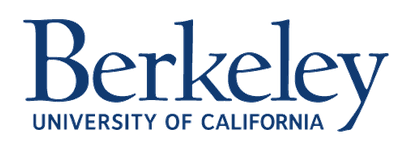 It is the Principal Investigator’s responsibility to assure that his or her staff are trained and qualified. All personnel performing euthanasia, anesthesia, and/or surgery must have OLAC certification documented.  Have this training record and all certification emails available during Animal Care and Use (ACUC) semi-annual inspections.  Please fill out the table below for each lab member that will be working with animals.Principal Investigator (PI):Principal Investigator (PI):Researcher/Staff/Student:Start Date:Trainer:Date:Species and Procedure Description:ACUC Certifications (please fill in the method or procedure)ACUC Certifications (please fill in the method or procedure)ACUC Certifications (please fill in the method or procedure)OLAC Trainer or VeterinarianEuthanasiaOLAC Trainer or VeterinarianAnesthesiaOLAC Trainer or VeterinarianSurgery Procedural Training Procedural Training Procedural Training Example.  John Doe5/1/16Mouse, IV tail injectionsTrainer:Date:Species and Procedure Description:Example.  John Doe5/1/16Mouse, IV tail injections